Noah’s Animal Fund is a program administered by Friends of Noah-WI: An All-Breed Animal Rescue
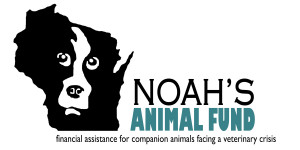 APPLICATIONNoah’s Animal Fund provides financial assistance to qualified pet owners for payment of incurred and anticipated veterinary expenses. A program of Friends of Noah, an all-breed animal rescue, Noah’sAnimal Fund (NAF) committee reviews each application with care, compassion, and fairness. Above all, each volunteer committee member loves and respects all animals and realized the importance of our furry and feathered companions.What is the Fund’s review process? NAF review committee carefully reviews all the applications and makes decisions based on the provided information and the expertise of the committee. Once a decision is reached, you will be notified promptly by email or telephone. Emergency cases will be expedited.How are fund payments made? Payments most often go directly to your veterinary care clinic upon completion of the procedure not to exceed 90 days of acceptance. If partial payment is awarded, we ask that you arrange payment of the remainder directly with your veterinary professional.What is required?● To be considered for funding you must live in any of the following Wisconsin counties: Rock, Green, Jefferson, and Walworth. If you don’t live within one of these counties, please search closer to where you live for assistance.● You must have a medical diagnosis from a veterinarian and a good long-term prognosis to be considered. NAF  does not provide financial assistance for routine care (wellness visits, vaccines, spays, neuters, diagnostics, quarantines, euthanasia).● We must have a completed application to process your request. 
● The application must include all sources of income.● The application must include the Medical Form filled out by your veterinarian.  ● NAF does not cover the entire cost of any procedure. As the pet owner, we expect you to have some financial responsibility.● Once NAF receives the completed application, it will be reviewed.  If you are approved, NAF will contact you and your veterinarian to notify you of your approval. You will be notified if your application is denied. You will be responsible for financing whatever is not covered by NAF. This agreement will be between you and your veterinarian.● NAF pays the approved amount directly to your veterinarian. We require the veterinarian to submit an invoice of services provided to NAF (FON.noahsanimalfund@gmail.com). The invoice will then be submitted to the Friends of Noah Noah’s Animal Fund accountant and a check will be issued directly to the veterinarian.   I have read and understand the terms of consideration for funding from Noah’s Animal Fund. Based on the information above, I believe that I qualify for funding.______________________________________________________________________________ Pet Owner’s Signature	Date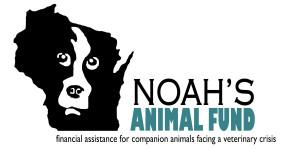 What kind of care do you need? (Please check)Emergency Services Required (0-48 hour care)	Non-Emergency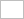 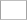 Please check all that apply below:Financial hardship	Legal ownership of pet	Medical necessity (non-routine procedure)POSITIVE Short/long-term prognosis (vet verification)	Validation of costs (vet verification)APPLICANT INFORMATIONApplicant Name (first/last name):  _______________________________________________________________________________________Co-Applicant Name (first/last name):  _______________________________________________________________________________________Number of children living in the home:  ________________________________________________________Street Address: __________________________________________________________________________City/State/Zip:   __________________________________________________________________________County of Residence:  _____________________________________________________________________Applicant Phone:  ____________________________    Co-Applicant Phone:  _________________________Applicant Email:   ____________________________    Co-Applicant Email:   _________________________APPLICANT EMPLOYMENT INFO	SPOUSE/PARTNER EMPLOYMENT INFO Employer ________________________________ Employer _________________________________ Address _________________________________ Address __________________________________ City ____________________________________ City ______________________________________ State ___________ Zip ____________________ State ___________ Zip ______________________ Phone __________________________________ Phone ____________________________________ How long employed ________________________ How long employed _________________________ Net monthly income _______________________ Net monthly income _________________________FINANCIAL INFORMATIONCombined Net Monthly IncomeApplicantCo-ApplicantSSI / Disability Income Child SupportFood Stamps Other IncomeTOTAL MONTHLY INCOME:Monthly ExpensesRent/Mortgage + Home Insurance Auto Loan Payments + Insurance Utilities (Water/Electric/Gas)Other Loans / Credit Cards Phone / Internet / TVGas/Transportation GroceriesPet Care OtherTOTAL MONTHLY EXPENSES:_______________ _______________ _______________ _______________ _______________ _____________________________________________ _______________ _______________ _______________ _______________ _______________ _______________ _______________ ______________________________Please explain your need for assistance in the space below:  I understand that it is my responsibility to pay for all charges incurred at the time services are rendered pending a decision by Noah’s Animal Fund review committee. The application will become null and void if funds are not disbursed within 90 days of approval. All the statements within this document are true and correct to the best of my knowledge.________________________________________________________________________________________ Pet Owners Signature	Date________________________________________________________________________________________ Pet Owner’s Signature	DateIn order to be considered for financial assistance, Noah’s Animal Fund MUST receive a completed Medical Form from your veterinary office (next page).  Noah’s Animal Fund will be in touch with you once ALL the information is received.  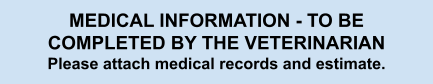 OWNER NAME: _________________________________   PET NAME: ____________________________CASE HISTORY (please print):PLEASE EXPLAIN SHORT-TERM AND LONG-TERM PROGNOSIS (please print):Total cost for procedure: __________________ (PLEASE ATTACH AN ITEMIZED ESTIMATE OFCHARGES)Veterinarian’s Name Clinic ________________________________________________________________ Veterinarian’s Signature __________________________________________________________________